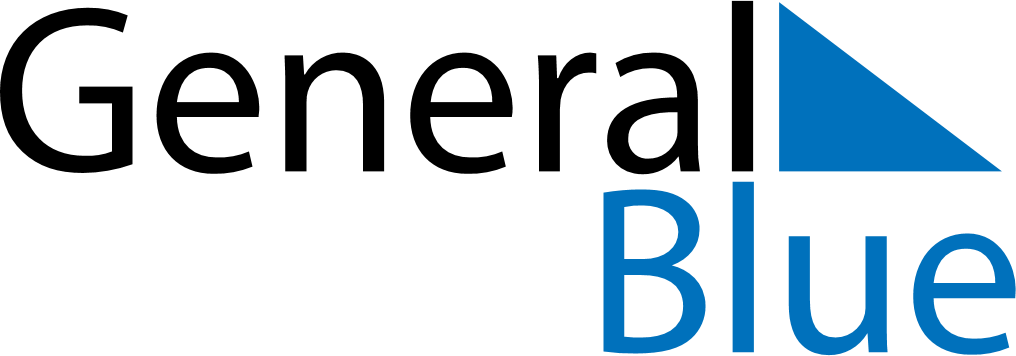 March 2024March 2024March 2024March 2024March 2024March 2024March 2024Norman Wells, Northwest Territories, CanadaNorman Wells, Northwest Territories, CanadaNorman Wells, Northwest Territories, CanadaNorman Wells, Northwest Territories, CanadaNorman Wells, Northwest Territories, CanadaNorman Wells, Northwest Territories, CanadaNorman Wells, Northwest Territories, CanadaSundayMondayMondayTuesdayWednesdayThursdayFridaySaturday12Sunrise: 8:37 AMSunset: 6:41 PMDaylight: 10 hours and 4 minutes.Sunrise: 8:33 AMSunset: 6:44 PMDaylight: 10 hours and 11 minutes.34456789Sunrise: 8:30 AMSunset: 6:48 PMDaylight: 10 hours and 17 minutes.Sunrise: 8:26 AMSunset: 6:51 PMDaylight: 10 hours and 24 minutes.Sunrise: 8:26 AMSunset: 6:51 PMDaylight: 10 hours and 24 minutes.Sunrise: 8:22 AMSunset: 6:54 PMDaylight: 10 hours and 31 minutes.Sunrise: 8:19 AMSunset: 6:57 PMDaylight: 10 hours and 38 minutes.Sunrise: 8:15 AMSunset: 7:01 PMDaylight: 10 hours and 45 minutes.Sunrise: 8:11 AMSunset: 7:04 PMDaylight: 10 hours and 52 minutes.Sunrise: 8:08 AMSunset: 7:07 PMDaylight: 10 hours and 59 minutes.1011111213141516Sunrise: 9:04 AMSunset: 8:10 PMDaylight: 11 hours and 6 minutes.Sunrise: 9:00 AMSunset: 8:13 PMDaylight: 11 hours and 13 minutes.Sunrise: 9:00 AMSunset: 8:13 PMDaylight: 11 hours and 13 minutes.Sunrise: 8:57 AMSunset: 8:17 PMDaylight: 11 hours and 20 minutes.Sunrise: 8:53 AMSunset: 8:20 PMDaylight: 11 hours and 26 minutes.Sunrise: 8:49 AMSunset: 8:23 PMDaylight: 11 hours and 33 minutes.Sunrise: 8:45 AMSunset: 8:26 PMDaylight: 11 hours and 40 minutes.Sunrise: 8:42 AMSunset: 8:29 PMDaylight: 11 hours and 47 minutes.1718181920212223Sunrise: 8:38 AMSunset: 8:32 PMDaylight: 11 hours and 54 minutes.Sunrise: 8:34 AMSunset: 8:36 PMDaylight: 12 hours and 1 minute.Sunrise: 8:34 AMSunset: 8:36 PMDaylight: 12 hours and 1 minute.Sunrise: 8:30 AMSunset: 8:39 PMDaylight: 12 hours and 8 minutes.Sunrise: 8:27 AMSunset: 8:42 PMDaylight: 12 hours and 15 minutes.Sunrise: 8:23 AMSunset: 8:45 PMDaylight: 12 hours and 21 minutes.Sunrise: 8:19 AMSunset: 8:48 PMDaylight: 12 hours and 28 minutes.Sunrise: 8:16 AMSunset: 8:51 PMDaylight: 12 hours and 35 minutes.2425252627282930Sunrise: 8:12 AMSunset: 8:54 PMDaylight: 12 hours and 42 minutes.Sunrise: 8:08 AMSunset: 8:57 PMDaylight: 12 hours and 49 minutes.Sunrise: 8:08 AMSunset: 8:57 PMDaylight: 12 hours and 49 minutes.Sunrise: 8:04 AMSunset: 9:01 PMDaylight: 12 hours and 56 minutes.Sunrise: 8:01 AMSunset: 9:04 PMDaylight: 13 hours and 3 minutes.Sunrise: 7:57 AMSunset: 9:07 PMDaylight: 13 hours and 10 minutes.Sunrise: 7:53 AMSunset: 9:10 PMDaylight: 13 hours and 16 minutes.Sunrise: 7:49 AMSunset: 9:13 PMDaylight: 13 hours and 23 minutes.31Sunrise: 7:46 AMSunset: 9:16 PMDaylight: 13 hours and 30 minutes.